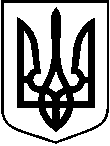 БРОДІВСЬКА  МІСЬКА РАДАЛЬВІВСЬКОЇ ОБЛАСТІ Р О З П О Р Я Д Ж Е Н Н ЯМ І С Ь К О Г О    Г О Л О В И              пл. Ринок 20, м. Броди, Львівська область,  80600, тел. (03266) 4-40-35 , тел/факс (03266) 4-40-35,mrbrody.dosvit.org.ua  e-mail : mrbrody@ukr.net      Код ЄДРПОУ 04055989від 21 жовтня 2022 р.                           м. Броди                         № 185/03-03Про скликання чергової  XXV сесіїБродівської міської ради  VІІІ скликанняВідповідно до п. 20 ч. 4 ст. 42, Закону України «Про місцеве самоврядування в Україні»,  – скликати 3 листопада 2022 року, чергову XХV сесію Бродівської міської ради VІІІ скликання. Засідання відбудеться о 10.00 год. в сесійній залі Бродівської міської ради за адресою: м.Броди пл.Ринок,1 із таким порядком денним:Про  депутатські запитиПро внесення змін у додаток 2 до рішення міської ради  від 26.10.2021 р.  № 480 «Про затвердження структури виконавчих органів ради та загальної чисельності апарату ради»Про затвердження Переліку  адміністративних послуг, що надаються через Центр надання адміністративних послуг Бродівської міської радиПро затвердження Переліку  адміністративних послуг, що надаються через віддаленні робочі місця Центру надання адміністративних послуг Бродівської міської радиПро передачу в оренду майна комунальної власності та включення цих об’єктів до Переліку об’єктів оренди другого типуПро  внесення змін до договору оренди нерухомого майнаПро затвердження переліку об'єктів комунальної власності, що підлягають приватизації шляхом продажу на аукціоніПро підготовку попереднього висновку стосовно відповідності інтересам та потребам територіальної громади пропозиції щодо ініціювання співробітництва територіальних громадПро передачу на баланс вартості  колективної установки доочищення водиПро затвердження нової редакції статуту КП «Бродитеплоенерго»Про завершення декомунізації та деколонізації на території  Бродівської міської територіальної громади.Про надання дозволу на виготовлення технічної документації з нормативної грошової оцінки земель села Лагодів.Про затвердження висновку комісії щодо погодження меж земельної ділянки в с. Гаї-Дітковецькі.Про надання дозволу на виготовлення проекту землеустрою щодо відведення земельної ділянки в оренду БФ «Степ»Про передачу в оренду земельних ділянок для ведення товарного с/г виробництва на території Лешнівського старостинського округу.Про надання дозволу на виготовлення експертної грошової оцінки земельної ділянки по вул. 22 Січня 73Б.Про передачу в оренду земельної ділянки для будівництва та обслуговування будівель торгівлі по вул. Вірменській, 5 гр. Пасічник М.Б.Про надання дозволу на виготовлення проекту землеустрою щодо відведення земельних ділянок для ведення товарного с/г виробництва з метою передачі в оренду.Про надання дозволу на виготовлення експертної грошової оцінки земельної ділянки по вул. Конюшківській , 62.  Про затвердження проектів землеустрою щодо відведення земельних ділянок для передачі в оренду ПАТ «Львівобленерго».Про надання дозволу на виготовлення проекту землеустрою щодо відведення земельної ділянки в оренду в с. Голосковичі, урочище «Ферма» гр. Чорній Б.Я.Про затвердження  експертної грошової оцінки та встановлення ціни продажу  земельної ділянки по вул. Залізничній,63В гр. Микитюку Ю.М.Про затвердження  експертної грошової оцінки та встановлення ціни продажу  земельної ділянки по вул. Л.Українки, 25А гр. Шелест П.Ф.Про затвердження  експертної грошової оцінки та встановлення ціни продажу  земельної ділянки по вул. Золота, 2 гр. Ліпкевичу О.В.Про затвердження  експертної грошової оцінки та встановлення ціни продажу  земельної ділянки в селі Лешнів по вул.  Центральній, 26Б гр. Заяць П.Б.Про затвердження  експертної грошової оцінки та встановлення ціни продажу  земельної ділянки в селі Лешнів, вул. Центральна, 28А  гр. Котович Л.М.Про затвердження звіту про експертну грошову оцінку земельної ділянки для будівництва та обслуговування інших будівель громадської забудови в м. Броди по вул.  Юридика, 2Про затвердження звіту про експертну грошову оцінку земельної ділянки для будівництва та обслуговування інших будівель громадської забудови в м Броди по вул. П. Полтави, 5Про затвердження звіту про експертну грошову оцінку земельної ділянки для будівництва та обслуговування паркінгів та автостоянок в м Броди по вул. Л.Українки. Про затвердження переліку земельних ділянок несільськогосподарського призначення, які підлягають продажу або права оренди на них в 2022-2023роках на земельних торгах (аукціонах).      Про затвердження проекту землеустрою щодо відведення земельної ділянки зі зміною цільового призначення  в м Броди по вул. Юридика,28 гр. Пильної С.І.Про передачу в постійне користування земельної ділянки ОСББ «Арт хаус-22» по вул.  22-Січня ,8-12.Про затвердження технічної документації із землеустрою щодо встановлення (відновлення) меж земельної ділянки та її нормативної грошової оцінки за межами с. Гаї для обслуговування базової станції стільникового зв’язку.Про надання дозволу на внесення змін до договору оренди землі в с. Берлин в частині зміни сторони - « орендаря» з ПрАТ «Київстар» на ТОВ «ЮТК» Про затвердження проекту землеустрою щодо відведення земельної ділянки в м. Броди, вул. Набережна та надання дозволу на виготовлення експертної грошової оцінки з метою продажу на земельних торгах (аукціонах).Про надання дозволу на виготовлення детального плану території власних земельних ділянок з метою зміни цільового призначення на території Гаївського старостинського округу гр. Князюк Л.В.Про надання дозволу на виготовлення проекту землеустрою щодо відведення земельної ділянки в оренду ТОВ «ЮТК» за межами с Монастирок Про надання дозволу на виготовлення  технічної документації щодо інвентаризації земельних ділянок с/г призначення.Про затвердження проєкту землеустрою щодо зміни цільового призначення земельної ділянки в с. Пониква, по вул. Надрічна 1, гр. Цетнар О. Б.Про продовження терміну оренди земельної ділянки АТ «Укртелеком»                    ( Львівської філії )Різне Міський голова                                                            Анатолій Белей 